Ergänze die Lücken mit: ein / eine / keine / kein / -                                   Ist das  _____________ Heft?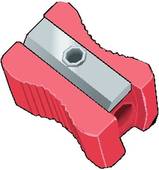                                    Nein, das ist __________ Heft. Das ist ____________  Spitzer.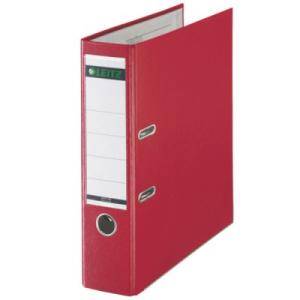                                  Ist das _________ Pinsel?                                            Nein, das ist ____________ Pinsel.                                              Das  ________    ___________     ___________________ .                                    Ist das _____________ Tafel?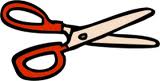                                   Nein, das ________   _____________ Tafel.                                    Das _______    ___________     ______________________.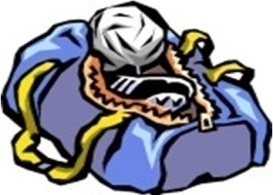                                   Sind das  ________________ Turnschuhe ?                                               Nein, _______  _____________   ________________ Turnschuhe.                                             Das ____________  ________________________ .      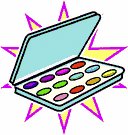                                    Ist das ___________  Radiergummi?                                   Nein, ________   ___________   _______________ Radiergummi.	Das  ___________  __________   _____________________ .Beantworte die Fragen.Was hast du am Freitag in der zweiten Stunde ?_______________________________________________________________________ .Was möchtest du im Deutschunterricht machen?_______________________________________________________________________ .Lest ihr ein Buch im Türkischunterricht ?_______________________________________________________________________ .Was macht ihr in der Mathestunde?______________________________________________________________________ .Zeichnet ihr gern im Kunstunterricht ?______________________________________________________________________ .